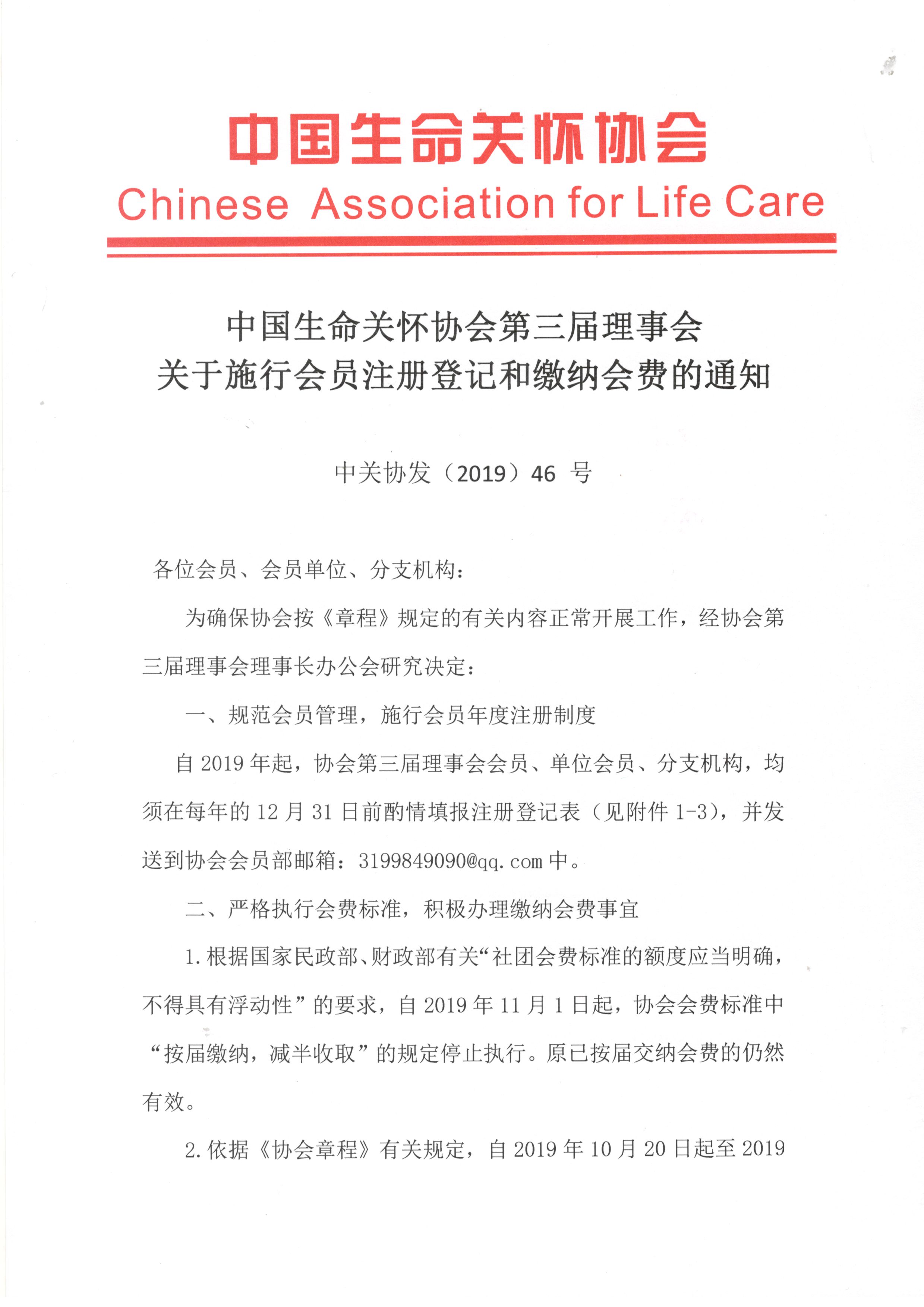 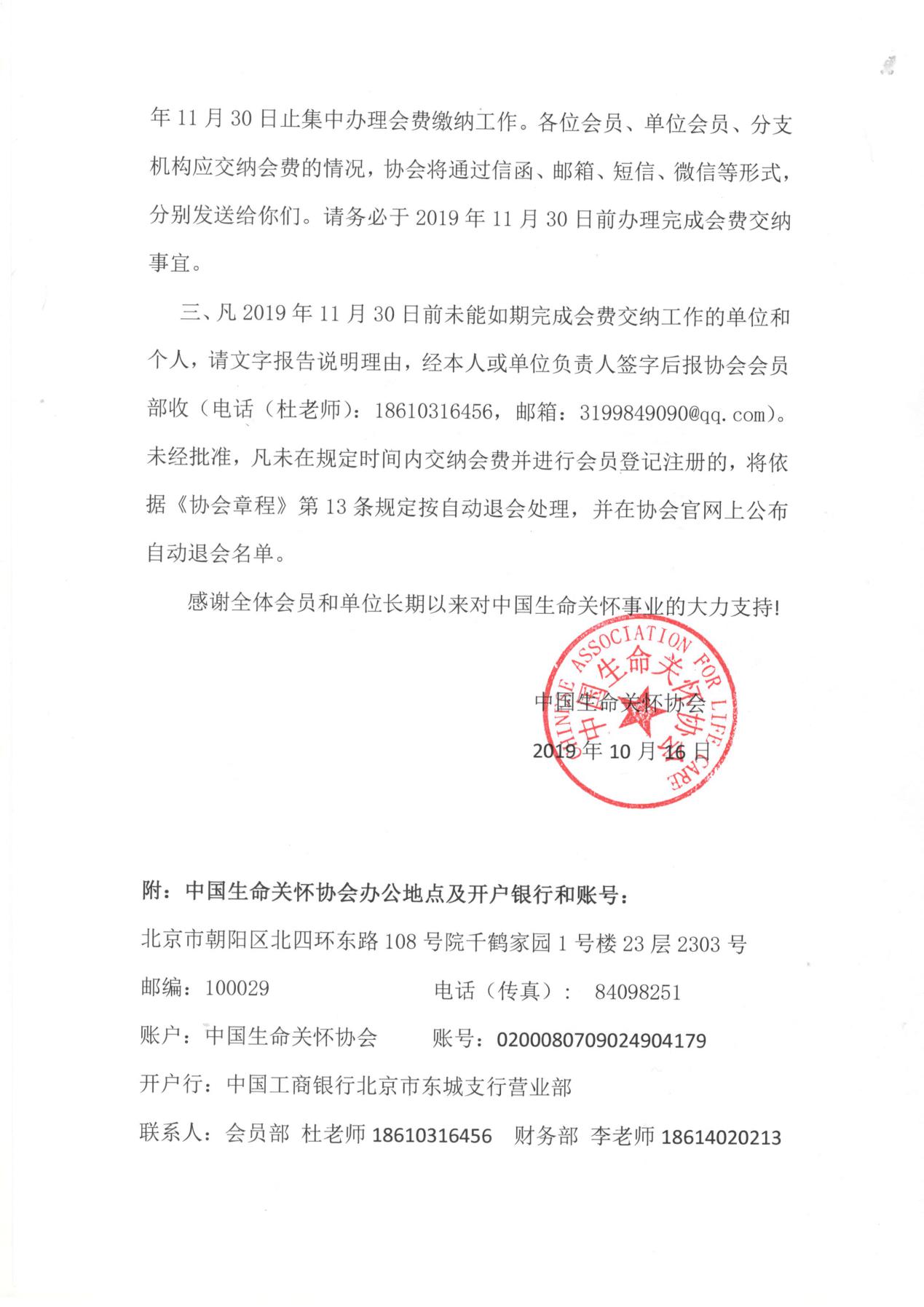 附件1中国生命关怀协会分支机构注册登记表附件2中国生命关怀协会单位会员注册登记表附件3中国生命关怀协会第三届理事会会员注 册 登 记 表分支机构名称办公地点批准设立时间主任委员姓名会员类别副理事长会员 ▢ 常务理事会员 ▢副理事长会员 ▢ 常务理事会员 ▢副理事长会员 ▢ 常务理事会员 ▢出生日期性  别民  族政治面貌身份证号通信地址邮政编码邮政编码联系电话个人邮箱兼职专职联系人姓名联系电话邮  箱会费交纳情况会费交纳情况年   月   日，交纳金额：     万元年   月   日，交纳金额：     万元年   月   日，交纳金额：     万元 年   月   日，交纳金额：     万元年   月   日，交纳金额：     万元 年   月   日，交纳金额：     万元年   月   日，交纳金额：     万元年   月   日，交纳金额：     万元 年   月   日，交纳金额：     万元年   月   日，交纳金额：     万元 年   月   日，交纳金额：     万元年   月   日，交纳金额：     万元年   月   日，交纳金额：     万元 年   月   日，交纳金额：     万元年   月   日，交纳金额：     万元 年   月   日，交纳金额：     万元年   月   日，交纳金额：     万元年   月   日，交纳金额：     万元 年   月   日，交纳金额：     万元年   月   日，交纳金额：     万元 年   月   日，交纳金额：     万元年   月   日，交纳金额：     万元年   月   日，交纳金额：     万元 年   月   日，交纳金额：     万元年   月   日，交纳金额：     万元 分支机构负责人签字：（印章）经办人：           年  月  日分支机构负责人签字：（印章）经办人：           年  月  日分支机构负责人签字：（印章）经办人：           年  月  日协会审核意见：（印章）经办人：年  月  日协会审核意见：（印章）经办人：年  月  日协会审核意见：（印章）经办人：年  月  日协会审核意见：（印章）经办人：年  月  日单 位基本情况单位名称单 位基本情况单位地址单 位基本情况批准入会时 间会 员分 类请确认会员身份并打“✓”副理事长单位会员 ▢ 常务理事单位会员 ▢  理事单位会员     ▢请确认会员身份并打“✓”副理事长单位会员 ▢ 常务理事单位会员 ▢  理事单位会员     ▢请确认会员身份并打“✓”副理事长单位会员 ▢ 常务理事单位会员 ▢  理事单位会员     ▢请确认会员身份并打“✓”副理事长单位会员 ▢ 常务理事单位会员 ▢  理事单位会员     ▢请确认会员身份并打“✓”副理事长单位会员 ▢ 常务理事单位会员 ▢  理事单位会员     ▢单 位基本情况会费交纳情 况年   月   日，交纳金额：     万元年   月   日，交纳金额：     万元年   月   日，交纳金额：     万元 年   月   日，交纳金额：     万元年   月   日，交纳金额：     万元  年   月   日，交纳金额：     万元年   月   日，交纳金额：     万元年   月   日，交纳金额：     万元 年   月   日，交纳金额：     万元年   月   日，交纳金额：     万元  年   月   日，交纳金额：     万元年   月   日，交纳金额：     万元年   月   日，交纳金额：     万元 年   月   日，交纳金额：     万元年   月   日，交纳金额：     万元  年   月   日，交纳金额：     万元年   月   日，交纳金额：     万元年   月   日，交纳金额：     万元 年   月   日，交纳金额：     万元年   月   日，交纳金额：     万元  年   月   日，交纳金额：     万元年   月   日，交纳金额：     万元年   月   日，交纳金额：     万元 年   月   日，交纳金额：     万元年   月   日，交纳金额：     万元  年   月   日，交纳金额：     万元年   月   日，交纳金额：     万元年   月   日，交纳金额：     万元 年   月   日，交纳金额：     万元年   月   日，交纳金额：     万元  年   月   日，交纳金额：     万元年   月   日，交纳金额：     万元年   月   日，交纳金额：     万元 年   月   日，交纳金额：     万元年   月   日，交纳金额：     万元  免会费会员姓名会员类别副理事长会员 ▢  常务理事会员 ▢  理事会员     ▢   副理事长会员 ▢  常务理事会员 ▢  理事会员     ▢   副理事长会员 ▢  常务理事会员 ▢  理事会员     ▢   副理事长会员 ▢  常务理事会员 ▢  理事会员     ▢   副理事长会员 ▢  常务理事会员 ▢  理事会员     ▢   免会费会员手 机邮箱号单位负责人情况姓 名性别出生年月职务单位负责人情况手 机邮箱号身份证号单位负责人情况联系人姓  名邮箱号手机单位负责人签字（单位盖章）：年  月  日单位负责人签字（单位盖章）：年  月  日单位负责人签字（单位盖章）：年  月  日单位负责人签字（单位盖章）：年  月  日协会审核意见：年  月  日协会审核意见：年  月  日协会审核意见：年  月  日协会审核意见：年  月  日协会审核意见：年  月  日 姓 名性 别出生年月粘贴相片毕业院校及专业职称/职务粘贴相片工作单位通讯地址邮编身份证号 个人邮箱手 机 号固定电话批准入会时 间会员类别请确认你的会员身份并打“✓”副理事长会员 ▢ 常务理事会员 ▢  理事会员     ▢请确认你的会员身份并打“✓”副理事长会员 ▢ 常务理事会员 ▢  理事会员     ▢本人签字： 年  月  日本人签字： 年  月  日本人签字： 年  月  日常务理事会意见：年   月   日常务理事会意见：年   月   日常务理事会意见：年   月   日常务理事会意见：年   月   日